Консультация для родителей«Рисуем на прозрачном мольберте из оргстекла»Работа с использованием прозрачного мольберта ведется в нашей группе  на индивидуальных  занятиях с детьми. Процесс рисования способствует  развитию речи детей, формированию коммуникативных навыков, развитию мелкой моторики рук ребенка. Предлагаю вашему вниманию некоторые техники нетрадиционного рисования на прозрачном мольберте.Пальцевая живопись. Применяется  для детей любого возраста. Развивается мелкая моторика, гибкость пальцев и мышцы рук. В процессе ребенок раскрепощается, устраняет страхи, комплексы, развивает уверенность в себе и общительность. Рисование пальцами обостряет ощущения.Рисовать рекомендуется как правой, так и левой рукой для развития и стимуляции полушарий головного мозга.Можно использовать для рисования на мольберте кисточки, пальцы, губки, штампы. На прозрачном мольберте хорошо рисовать густыми красками, к примеру, гуашью. Прозрачный мольберт прост в использовании, интересен детям.Напомню вашему вниманию некоторые нетрадиционные техники рисования, которые можно использовать в домашних условиях.Рисование пальцами и ладошкойПоролоновые рисунки.Обмакиваем его в краску и методом штампов наносим изображение.Метод монотопии.На стекле  рисуем краской с помощью кисточки, ватной палочки или пальцев. Краска должна быть густой и яркой. И сразу же, пока не высохла краска, на стекло накладываем лист бумаги,  как бы промокаем рисунок, а затем поднимаем. Получается два рисунка. Иногда изображение остается на стекле, иногда на бумаге. Точечный рисунокБерется ватная палочка и окунается в густую краску. Затем нужно поставить ее перпендикулярно к стеклу и начать изображать рисунок точками. Желаю вам творческих успехов!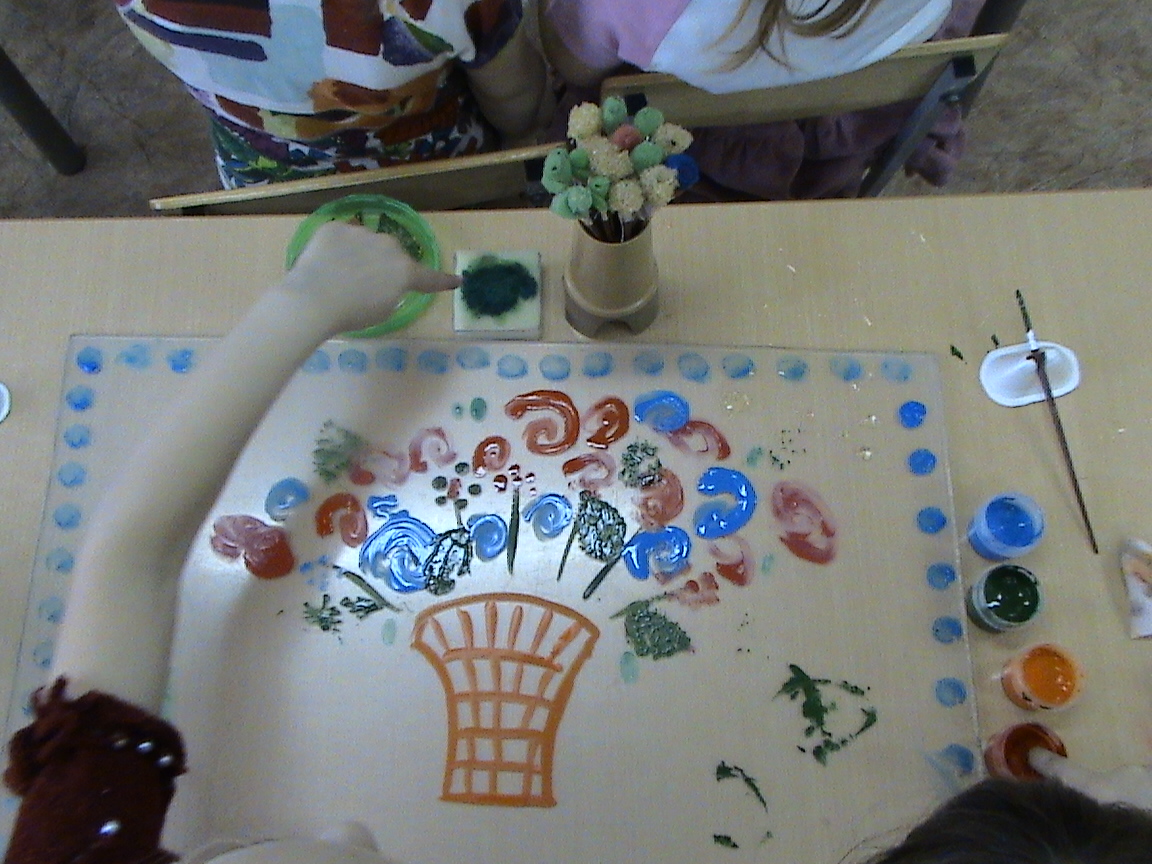 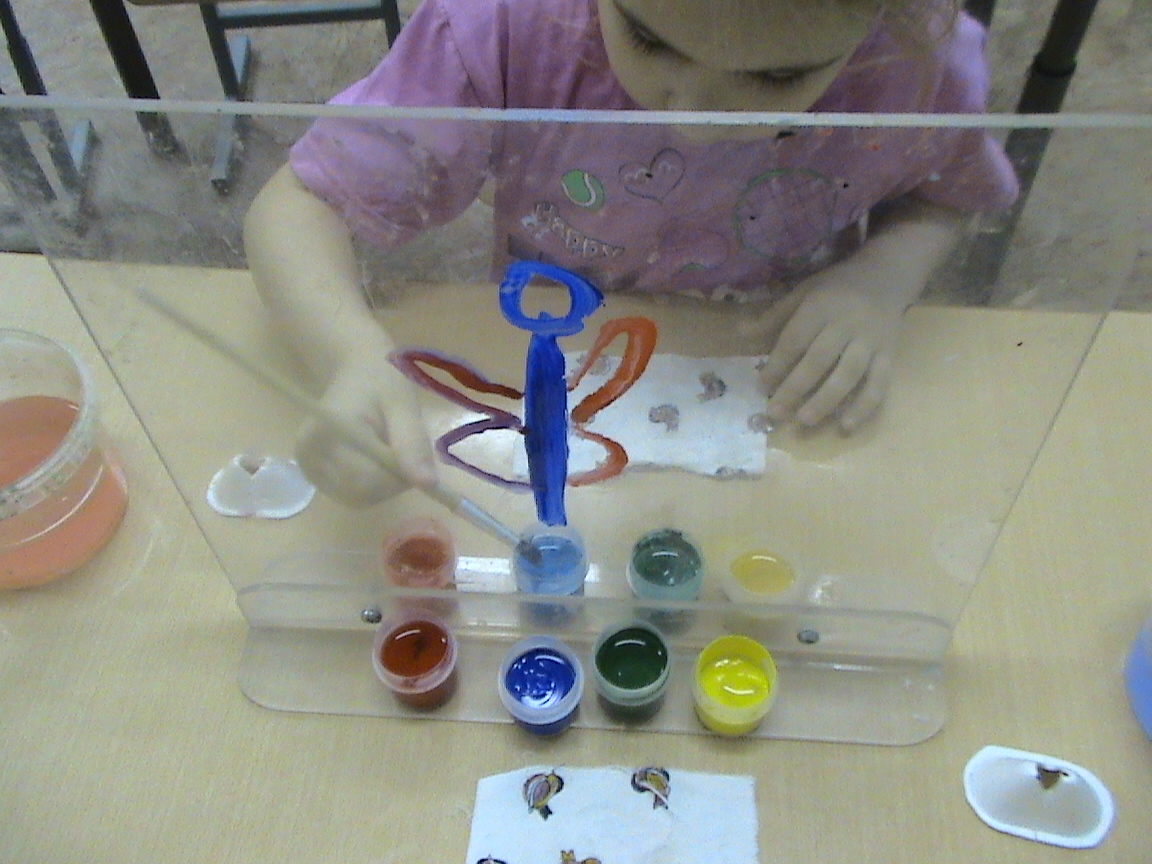 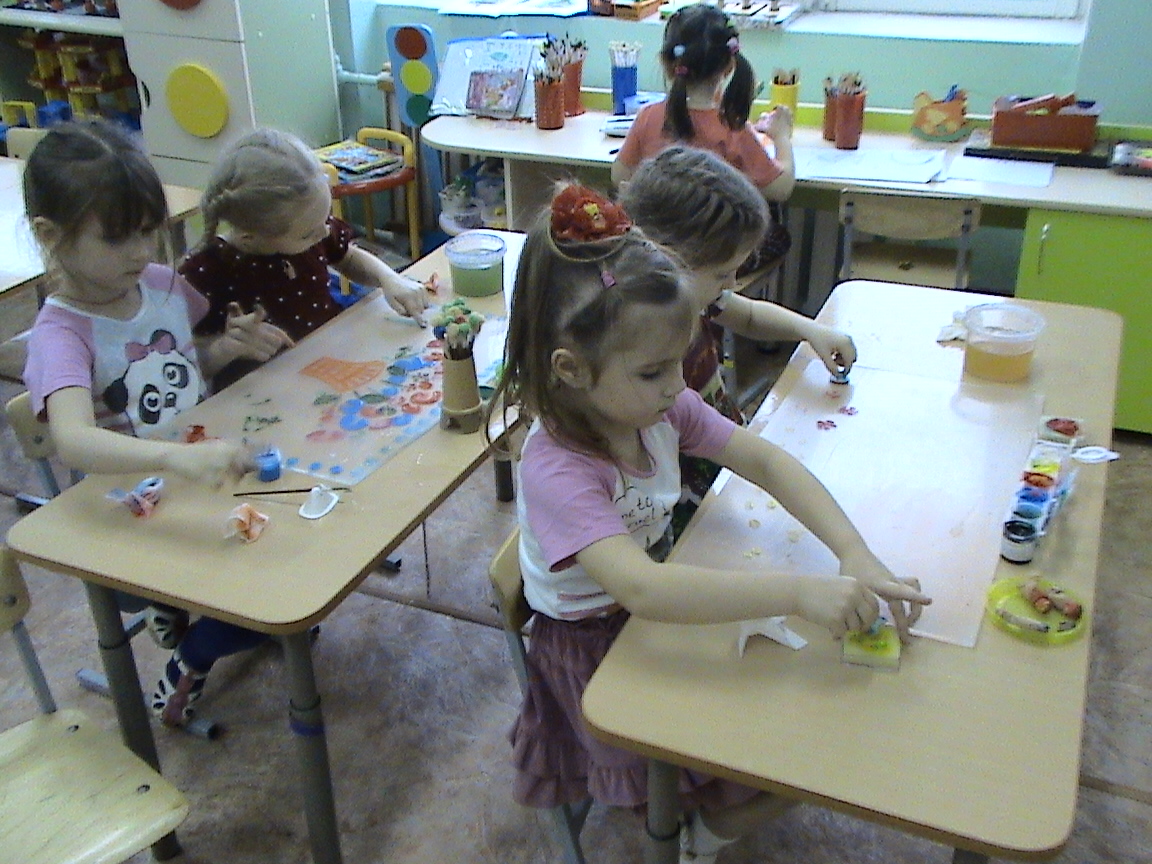 